Bäste medlem i Skåre HK!Nu är det dags att sälja vår egen Skåre HK-lott (SPORTLOTTEN). Det är en mycket lättsåld och prisvärd lott som innehåller 3 fina ingredienser:Dubbel skraplott – med fina vinstchanser där man kan vinna både bilar, resor och kontanter. De mindre vinsterna löser man enkelt in i matbutiker.Fysiska rabattkuponger = Pengarna tillbaka direkt! – På baksidan finns fyra fantastiska rabatterbjudanden från några partners. På en enda kupong har man fått tillbaka pengarna på lotten.Rabatthäfte i mobilen ingår – ta del av massor med fina rabattkuponger från företag, inte bara härifrån utan i hela Sverige!Lottpriset är 50 kr och varje lag har tilldelats ett visst antal att fördela mellan spelarna. Instruktion om när försäljning ska vara klar och redovisningssumman redovisas kommer ni få från respektive ledare. Med vänlig hälsning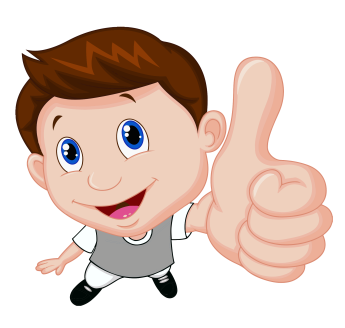 StyrelsenSkåre HK 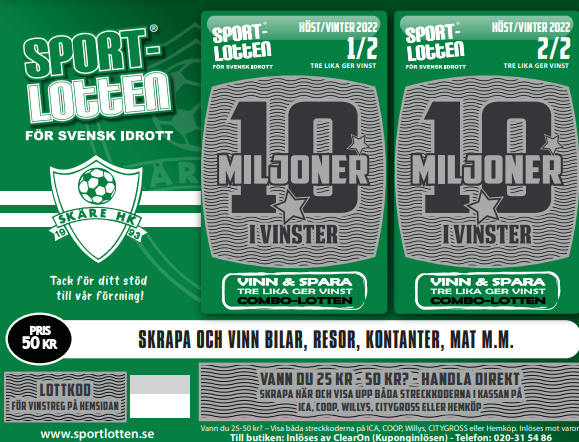 